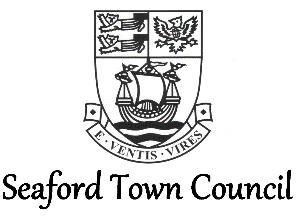 Equal Opportunities PolicySeaford Town Council’s aim is to ensure that all its employees, councillors, job applicants and individuals and organisations worked with, are treated equally. The Town Council will ensure that every aspect of its governance and operation promotes equality of opportunity.LegislationUnder the Equality Act 2010 it is unlawful to discriminate against an individual on the following grounds, which are known as ‘protected characteristics’:AgeDisabilityGender reassignmentMarriage and civil partnershipPregnancy and maternityRaceReligion or beliefSex Sexual OrientationIn addition, the Council will not discriminate on the grounds of:Ethnic or national originPolitical views and/or trade union membershipHIV/AIDS status or other chronic illnessesPersonal family circumstancesSocio-economic statusThis list is not intended to be exhaustive but reflects the intention of this policy.ResponsibilitiesThe Council, its councillors and employees all have a duty both morally and legally not to unfairly discriminate against individuals. They all hold a personal responsibility for the practical application of the equality of opportunity across the Council.The Equal Opportunities Policy is a key element of all aspects of the Council including recruitment, recruitment advertising, training, promotion, benefits, facilities, procedures, terms and conditions of employment and services to users.The Council recognises that training and development are crucial to ensure that councillors and officers have the knowledge and appropriate behaviour to implement its Equal Opportunities Policy.EmployeesAll employees, whether full-time, part-time, fixed term contract, agency workers or temporary staff, will be treated fairly and equally. BreachesIf there is any doubt about appropriate treatment under the Council’s Equal Opportunities Policy, employees should consult their line manager or the Town Clerk. Members of the public should refer to the Council’s Complaints Procedure. Where a councillor has concerns about appropriate treatment under the Equal Opportunities Policy, they should in the first instance seek the advice of the Town Clerk or Executive Support Officer. Breaches by an employee of the Council’s Equal Opportunities Policy will be regarded as serious misconduct and could lead to disciplinary proceedings.Adopted:	January 2020Review:	January 2024 (or if legislation changes)